Découvrir le monde – repérer les caractéristiques des insectes. Colorie de  couleurs différentes : la tête, le thorax, l’abdomen, les pattes, les antennes et les mandibules.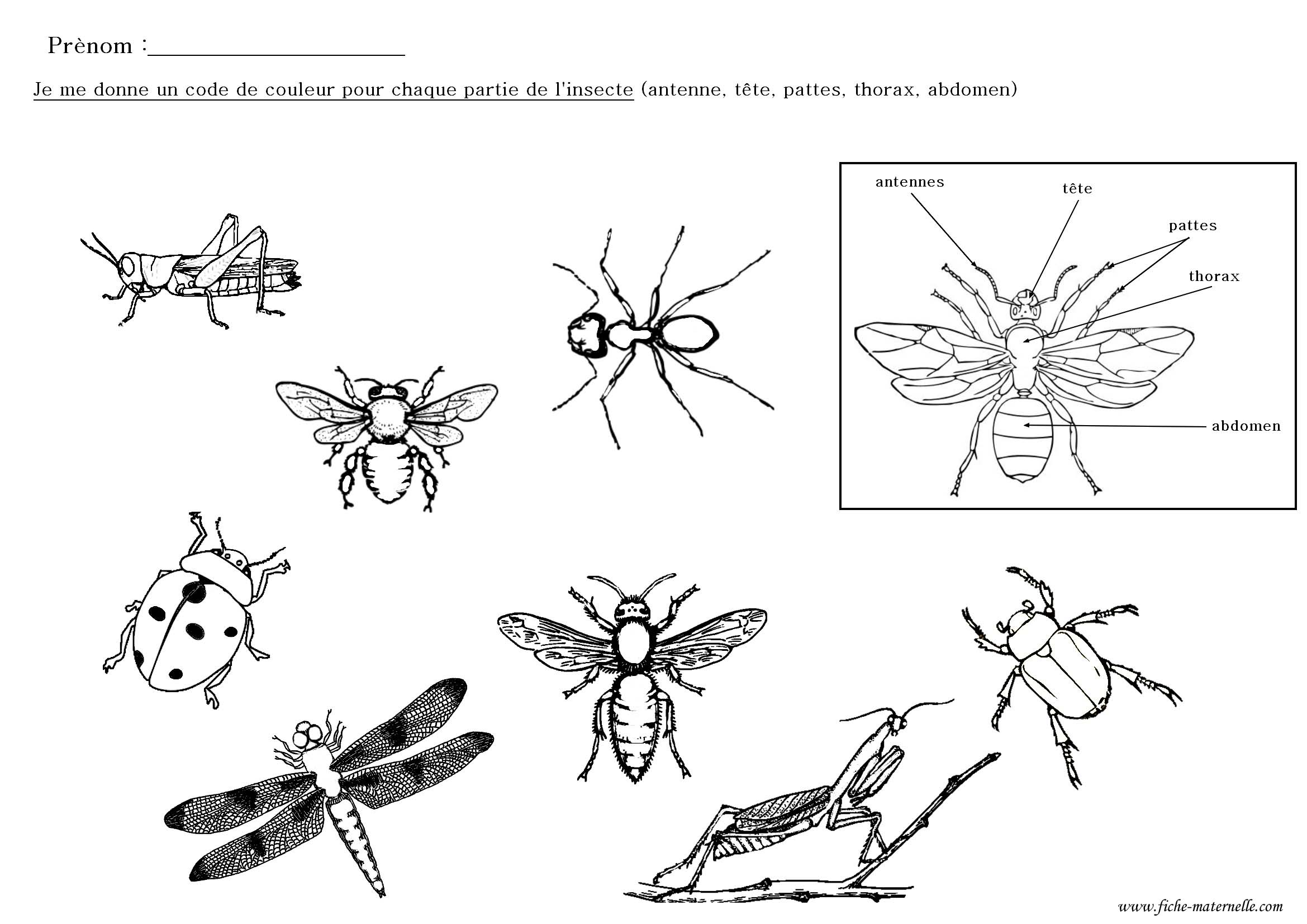 